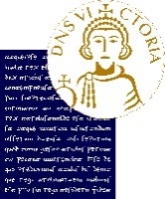 Al Responsabile dell’ Ufficio per le iniziative culturali ricreative, sportive e socio-assistenziali c/o UNIVERSITÀ DEGLI STUDI DEL SANNIO Ufficio per le iniziative culturali ricreative, sportive e socio-assistenzialiPiazza Guerrazzi 1 82100 Benevento Il/La sottoscritto/a ____________________________________________________ nato/a _______________________________________il _____________________, residente a _________________________________________________________ in via ____________________________________________________________ cap. ___________ provincia ________ tel. ______________________ cell.___________ e-mail: ________________________________________ codice fiscale ________________________________________________ DICHIARA di essere in possesso del seguente titolo di studio: ____________________________________________________________________________conseguito in data ______________________________  di essere dipendente pubblico presso: __________________________________________________________________________________________________________________________altro ____________________________________________________________________________________________________________________________________________________ _____________________________________________________________ dichiara inoltre:  di essere consapevole delle sanzioni penali, nel caso di dichiarazioni mendaci, richiamate dall'art. 76 del D.P.R. 445/2000;  di essere informato, ai sensi del D.Lgs. 196/2003 e successive modificazioni, "Codice in materia di protezione dei dati personali", che i dati personali raccolti saranno trattati anche con strumenti informatici esclusivamente nell'ambito del procedimento per il quale la presente richiesta viene presentata. CHIEDEdi partecipare alla selezione per il conferimento di un incarico di collaborazione per l’attività di Interpretariato LIS (Lingua Italiana dei Segni) all’interno dell’Università degli Studi del Sannio  di cui all’avviso di selezione __________. Si allega:  curriculum vitae _________________________________ _________________________________ ____________________________ BENEVENTO________________Firma_____________________________Recapito a cui indirizzare eventuali comunicazioni: ________________________________________________________________________________________________________________________________________________